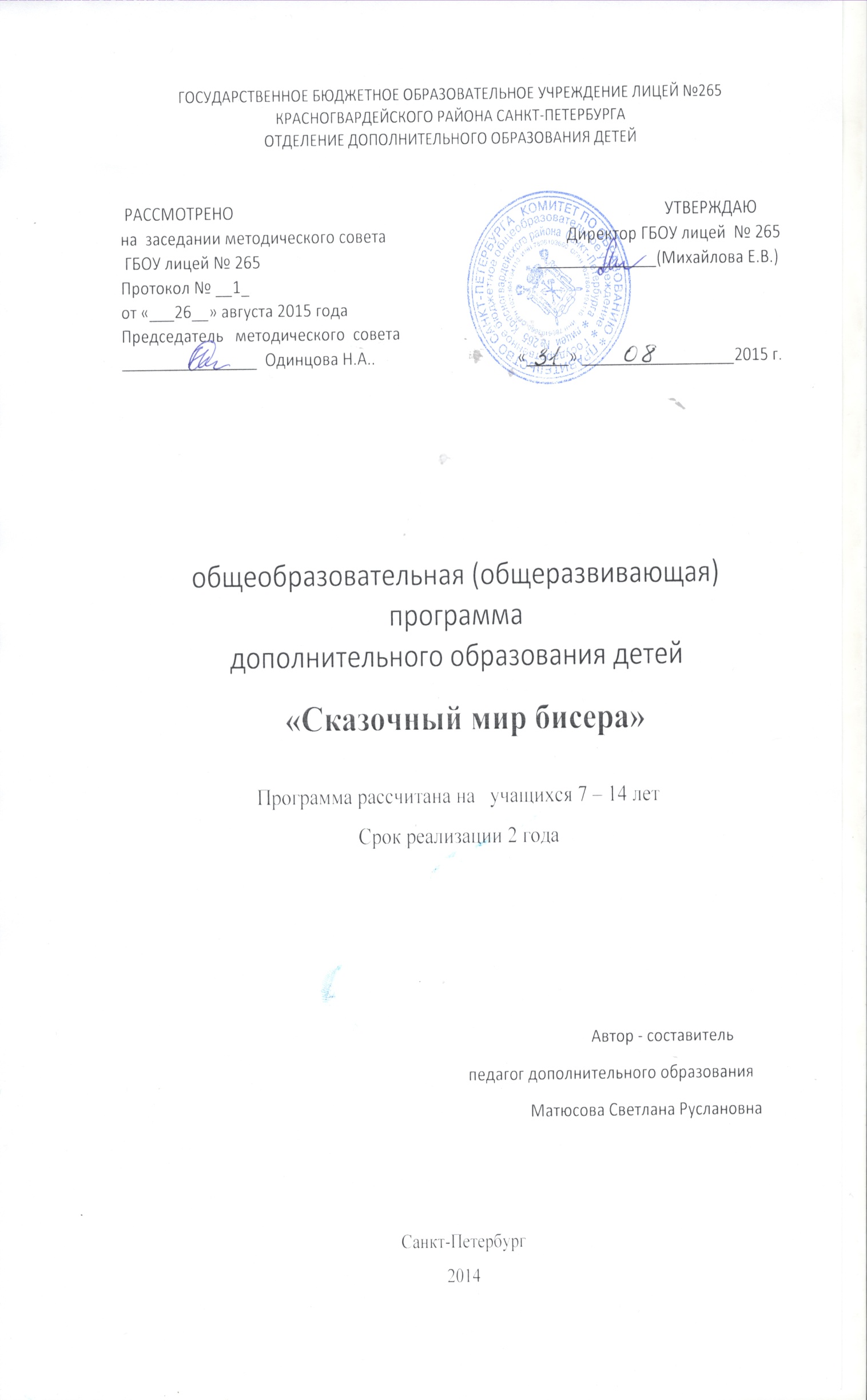 ПОЯСНИТЕЛЬНАЯ ЗАПИСКАНастоящая программа носит художественную направленность и ориентирована на приобщение детей к бисероплетению – старинному виду рукоделия, имевшему прежде широкое распространение в России. Бисерные работы, начиная с XVIII века, были популярны в стране и охватывали разные социальные слои, включая и дворянскую знать. Если проанализировать ассортимент изделий из бисера, выполненных в России, то поражает огромное разнообразие бытовых вещей: среди них разнообразные сумочки, кошельки, бумажники, коробочки, чехольчики, сонетки, столешницы, картины, диванные подушки, трости, трубки, экраны, даже обои Стеклярусного кабинета Китайского дворца в Ораниенбауме. Все эти работы высокого художественного уровня. Только в Историческом музее в Москве коллекция бисерных изделий насчитывает около 2 тысяч единиц хранения. К сожалению, после войн начала ХХ века, сначала мировой, а затем и гражданской, этот вид рукоделия практически перестал развиваться.Новый подъём интереса к бисероплетению наблюдается в настоящее время. Изделия из бисера вошли в моду, появились специализированные магазины, регулярно проводятся выставки высокохудожественных работ из бисера, издаётся большое количество литературы, как по технике исполнения изделий, так и по истории этого вида рукоделия.Данная образовательная программа разработана на основе типовых программ, с учётом учебных стандартов общеобразовательных школ России, программы образовательной области “Технология”, в которой совсем не уделяется внимания такому виду декоративно-прикладного искусства, как бисероплетение.Настоящая программа не дублирует ни одну из программ и, являясь существенным дополнением в решении важнейших развивающих, воспитательных и образовательных задач педагогики, призвана научить детей не только репродуктивным путём осваивать сложные трудоёмкие приёмы и различные техники бисероплетения, но и побудить творческую деятельность, направленную на постановку и решение проблемных ситуаций при выполнении работы.Актуальность программы заключается в том, что она отражает эту общую тенденцию к возрождению искусства бисероплетения, опираясь при этом на русскую традицию проведения досуга и воспитания девочек в семье.Новизна программы заключается в том, что она нацелена не столько на обучение азам бисероплетения, сколько на достижение ребёнком такого уровня, который позволит ему создавать высокохудожественные изделия, но при этом в процессе обучения не используется трудоёмкая техника. Особенность данной программы – подбор методики обучения с учётом возраста ребенка. Для результативности обучения задания подобраны так, чтобы процесс обучения осуществлялся непрерывно от простого к более сложному.Многие родители стараются развивать интеллектуальные способности своих детей, забывая о том, что “способности детей находятся на кончиках пальцев” (В.Сухомлинский). Поэтому главной целью работы с бисером является - развитие мелкой моторики рук, развитие творческого потенциала, формирование личностной и творческой культуры ребёнка.Цель программы – формирование творческой личности, обогащение знанием техник плетения и умением реализовывать на практике свои идеи. Увлечь ребенка игрой с бисером, чтобы он почувствовал себя творцом, автором, созидателем, чтобы здесь и сейчас стал самодостаточным, а, значит, счастливым.Задачи:Обучающие:углубление и расширение знаний об истории и развитии бисероплетения; формирование знаний по основам композиции, цветоведения и материаловедения; освоение техники бисероплетения.Развивающие развитие моторных навыков, образного мышления, внимания, фантазии, творческих способностей; формирование эстетического и художественного вкуса.Воспитательные:привитие интереса к культуре своей Родины, к истокам народного творчества; воспитание эстетического отношения к действительности, трудолюбия, аккуратности, усидчивости, терпения, умения довести начатое дело до конца, взаимопомощи при выполнении работы, экономичного отношения к используемым материалам; привитие основ культуры труда.Условия реализации программыНаполняемость группы 1 года обучения - 15 человек, 2 года - 12 человек. В группы первого года обучения приходят дети, не имеющие специальных навыков. Уровень подготовки учащихся поступающих в группы 2-го года обучения определяется собеседованием.Программа рассчитана на 2 года обучения, начиная с 7-14-летнего возраста по 4 часа в неделю (4 дня по 1 часу). Чтобы сохранить зрение детей, необходимо соблюдать следующие временные нормы:дети 7 – 10 лет – 4 раза в неделю в разные дни по 35 минут непосредственно плетения;дети 10 и старше – 4 раза в неделю в разные дни по 40 минут непосредственно плетения.При этом следует обязательно делать небольшие перерывы в работе для проведения профилактической гимнастики для глаз и физкультминутки общего плана.Основной дидактический принцип - обучение в предметно-практической деятельности. В процессе реализации программы используются разнообразные методы обучения: объяснительно-иллюстративный, рассказ, беседы, работа с книгой, демонстрация, упражнение, практические работы репродуктивного и творческого характера, методы мотивации и стимулирования, обучающего контроля, взаимоконтроля и самоконтроля, познавательная игра, проблемно-поисковый, ситуационный, экскурсии.На занятиях используются различные методы обучения (словесные, наглядные, практические) и их сочетание. Рассказом начинается новая тема, например, об истории и характерных особенностях бисероплетения в городе и деревне в старину. Рассказом сопровождается демонстрация образцов, орнаментов, готовых изделий. К наглядным методам обучения относится демонстрация на занятиях различных схем, образцов, таблиц. Кроме того, используется работа по мотивам заданного орнамента  или выполнение различных вариантов в цвете одного и того же орнамента. Самобытной делает программу такая форма обучения, как сотворчество ученика и педагога. Для этого используется индивидуально-групповая форма занятия и форма проектной деятельности. В индивидуально-групповой форме дети, прослушав беседу и получив задание, выполняют его каждый по-своему самостоятельно на занятии и дома. Как правило, упор делается на практические работы, которые строятся от простого, к сложному и могут быть как учебными, так и творческими. В процессе занятия педагог для наглядности продолжает работу учащегося, выполняя наиболее сложный этап работы. Так осуществляется постепенный рост созидательного восприятия мира. Следует поощрять творческие начинания учащихся, направляя их в нужное русло. Для этого используется форма проектной деятельности, когда, задав направление творческого процесса (например, тему) и показав, как использовать заданные мотивы в процессе изготовления эскиза, педагог помогает заканчить работу над эскизом, а затем учащийся выполняет работу в материале с помощью педагога. Выполненные педагогом дидактические работы по темам года также являются большим подспорьем для учащихся.При нынешней загруженности детей в школе, огромном информационном потоке, обрушивающемся на ребенка, заинтересовать и научить рукоделию (труду) довольно сложно. В студию «Сказочный мир бисера» приходят дети 7-14 лет. Как правило, приходится начинать с нуля – дети толком в руках не держали иголку, мало кто умеет рисовать, а сделать изделие надо быстро (пока интерес есть) и высокопрофессионально. Поэтому упор и делается первоначально на использование простых техник, дающих ребёнку ощутимый результат. Помощь педагога оказывается необходима при последующем переходе к более сложным изделиям.И в первый, и во второй год обучения, дети знакомятся с историей данного вида рукоделия, изучая изделия старинных и современных мастеров по фотографиям, альбомам, книгам, посещая музеи и выставки, а также знакомясь с имеющимся методическим фондом. Ожидаемые результаты реализации программы и методы контроляИзучение теоретических тем и выполнение практических заданий предполагает приобретение:– знаний по народному и декоративно-прикладному искусству России;– навыков в выполнении различных бисерных изделий.В конце изучения курса "Бисероплетение" обучающиеся будут знать:правила техники безопасности, основы композиции и цветоведения, классификацию и свойства бисера, основные приёмы бисероплетения, условные обозначения, последовательность изготовления изделий из бисера, правила ухода и хранения изделий из бисера; уметь гармонично сочетать цвета при выполнении изделий, составлять композиции согласно правилам, классифицировать бисер по форме и цветовым характеристикам, правильно пользоваться ножницами, иглами, булавками, чётко выполнять основные приёмы бисероплетения, свободно пользоваться описаниями и схемами из журналов и альбомов по бисероплетению, инструкционно-технологическими картами и составлять рабочие рисунки самостоятельно, изготавливать украшения, заколки для волос, салфетки, цветы, плоские и объёмные фигурки животных из бисера на основе изученных приёмов, выполнять отдельные элементы и сборку изделий, прикреплять застёжки к украшениям, рассчитывать плотность плетения, хранить изделия из бисера согласно правилам.С целью выявления результатов и уровней обученности предлагается следующая градация:I уровень – репродуктивный с помощью педагога;II уровень – репродуктивный без помощи педагога;III уровень – продуктивный;IV уровень – творческий.	Педагогический контроль знаний, умений и навыков учащихся осуществляется в несколько этапов и предусматривает  несколько уровней.I. Промежуточный контроль.Тестовый контроль, представляющий собой проверку репродуктивного уровня усвоения теоретический знаний с использованием карточек-заданий по темам изучаемого курса.Фронтальная и индивидуальная беседа.Выполнение дифференцированных практических заданий различных уровней сложности.Игровые формы контроля.Промежуточный контроль предусматривает участие в конкурсах и выставках декоративно-прикладного творчества разного уровня.II. Итоговый уровень.Итоговый контроль проводится по сумме показателей за все время обучения в творческом объединении, а также предусматривает выполнение комплексной работы, включающей изготовление изделий по единой предложенной схеме и творческую работу по собственным эскизам с использованием различных материалов.Конечным результатом выполнения программы предполагается выход учащихся на III – IV уровни обученности; участие в выставках, смотрах, конкурсах различных уровней.Учебно-тематический планI год обученияСОДЕРЖАНИЕ ПРОГРАММЫКомплектование группы. Вводное занятие. Инструктаж по ОТ.Цель и задачи объединения. Режим работы. План занятий. Демонстрация изделий. История развития бисероплетения. Использование бисера в народном костюме Воронежской губернии. Современные направления бисероплетения. Инструменты и материалы, необходимые для работы. Организация рабочего места. Правильное положение рук и туловища во время работы. Правила техники безопасности, ПДД, ППБ.2. ПЛЕТЕНИЕ НА ПРОВОЛОКЕ2.1. ЦВЕТЫ ИЗ БИСЕРА Теоретические сведения. Основные приёмы бисероплетения, используемые для изготовления цветов: параллельное, петельное, игольчатое плетение, низание дугами. Комбинирование приёмов. Техника выполнения серединки, лепестков, чашелистиков, тычинок, листьев. Анализ моделей. Зарисовка схем.Практическая работа. Выполнение отдельных элементов цветов. Сборка изделий: брошей, букета цветов. Составление композиций весенних, летних, осенних и зимних букетов. Подготовка основы декоративного панно: обтягивание картона тканью. Прикрепление элементов композиции к основе. Оформление цветами из бисера подарков и других предметов.2.2. ПЛОСКИЕ ФИГУРКИ ЖИВОТНЫХ Теоретические сведения. Основные приёмы бисероплетения, используемые для изготовления фигурок животных на плоской основе: параллельное, петельное и игольчатое плетение. Техника выполнения туловища, крылышек, глаз, усиков, лапок. Анализ моделей. Зарисовка схем.Практическая работа. Выполнение отдельных элементов на основе изученных приёмов. Сборка брошей. Подготовка основы для брошей. Составление композиции. Прикрепление элементов композиции к основе. Оформление.2.3. Проект «ПАННО ИЗ БИСЕРА ПО МОТИВАМ СКАЗОК» Теоретические сведения. Основные приёмы бисероплетения, используемые для изготовления фигурок сказочных героев: параллельное, петельное, игольчатое плетение. Анализ моделей. Зарисовка схем.Практическая работа. Выполнение отдельных элементов фигурок сказочных героев. Сборка изделий. Подготовка основы декоративного панно: обтягивание картона тканью. Составление композиции. Прикрепление элементов композиции к основе. Оформление панно.3. ПЛЕТЕНИЕ НА ЛЕСКЕ3.1. ОСНОВНЫЕ ПРИЁМЫ БИСЕРОПЛЕТЕНИЯ Теоретические сведения. Эскизы. Рабочие рисунки. Традиционные виды бисероплетения. Низание из бисера “в одну нить”: простая цепочка, цепочка с бусинками, цепочка с бугорками, цепочка с петельками, цепочка “зигзаг”, цепочка “змейка”, цепочка цветком из шести лепестков, цепочка цветком из восьми лепестков, цепочки “мозаика”, “восьмёрки”, “соты”, ромбы, “фонарики”. Низание из бисера “в две нити”: цепочка “в крестик”, “колечки”. Различные способы плоского и объёмного соединения цепочек “в крестик”. Наплетения на цепочку “колечки”. Подвески: бахрома (простая, спиральная), “веточки”, “кораллы”. Плетение ажурного полотна (сетки) одной и двумя иглами. Полотно, «кирпичный стежок», полотно “в крестик”. Ажурный цветок. Кубик из 12-ти бисерин. Назначение и последовательность выполнения. Условные обозначения. Анализ и зарисовка простейших схем. Практическая работа. Освоение приемов бисероплетения. Упражнения по выполнению различных подвесок и их подплетению к цепочкам. Изготовление браслета “ёлочка”. Выполнение украшений для кукол, брошей, кулонов и брелоков в технике «кирпичный стежок».3.2. КОМПЛЕКТ УКРАШЕНИЙ Теоретические сведения. Анализ образцов украшений (колье, браслеты, кольца, серьги). Выбор бисера. Цветовое решение. Виды застёжек. Зарисовка схем для выполнения украшений.Практическая работа. Плетение комплекта украшений  на основе изученных приёмов. Оформление. Прикрепление застёжки.4. ИТОГОВОЕ ЗАНЯТИЕ Организация выставки лучших работ учащихся. Обсуждение результатов выставки, подведение итогов, награждение. II год обученияСОДЕРЖАНИЕ ПРОГРАММЫ1. ВВОДНОЕ ЗАНЯТИЕ Цель и задачи объединения. Режим работы. План занятий. Демонстрация изделий. Инструменты и материалы, необходимые для работы. Организация рабочего места. Правила охраны труда, ПДД, ППБ.2. ПЛЕТЕНИЕ НА ПРОВОЛОКЕ 2.1. ОБЪЁМНЫЕ ИГРУШКИ ИЗ БИСЕРА И БУСИНОК Теоретические сведения. Основные приёмы бисероплетения, используемые для изготовления объемных игрушек из бисера и бусинок: петельное, игольчатое и параллельное плетение. Техника выполнения. Анализ образцов. Выбор материалов. Цветовое и композиционное решение.Практическая работа. Зарисовка схем. Выполнение игрушек. Составление композиции. Оформление. Применение.2.2. БОНСАИ Теоретические сведения. Понятие «бонсай». Исторический экскурс. Анализ образцов. Приёмы бисероплетения, используемые для изготовления бонсай: параллельное, петельное, игольчатое плетение, низание дугами. Комбинирование приёмов. Техника выполнения элементов бонсай. Выбор материалов. Цветовое и композиционное решение.Практическая работа. Выполнение отдельных элементов бонсай. Составление композиций. Сборка и закрепление бонсай в вазе. Использование бонсай для оформления интерьера.2.3. ОБЪЁМНЫЕ МИНИАТЮРНЫЕ КОМПОЗИЦИИ НА ПРОВОЛОКЕ (32 ч.)Теоретические сведения. Техника двойного соединения. Правила выполнения объёмных миниатюр на проволоке. Анализ образцов. Выбор проволоки и бисера. Цветовое решение. Зарисовка схем выполнения объёмных миниатюр.Практическая работа. Плетение объёмных миниатюр на основе изученных приёмов. Подготовка основы. Составление композиции. Оформление.3. ПЛЕТЕНИЯ НА ЛЕСКЕ (64 часа)3.1. ОСНОВНЫЕ ПРИЁМЫ БИСЕРОПЛЕТЕНИЯ (10 ч.)Теоретические сведения. Назначение и правила и правила выполнения косого плетения: уголок, острый угол, тупой угол. Многослойное плетение – вышивка по сетке крестиками, колечками, цветочками, бусинами, гладью. Объёмное плетение. Жгуты: жгут “мозаика”, “спираль”, шнур квадратного сечения, ажурный жгут. Украшение плотного жгута бисером, цветочками, бахромой, воланом. Объёмные цветочки: цветок с круглыми лепестками, цветок с острыми лепестками. Объёмные снежинки. Шарики на трёх, четырёх, пяти и шести бисеринах. Последовательность изготовления. Анализ схем.Практическая работа. Освоение изученных приёмов бисероплетения. Упражнения по выполнению жгутов (жгут “мозаика”, “спираль”, шнур квадратного сечения, ажурный жгут). Украшение плотного жгута бисером, цветочками, бахромой, воланом. Изготовлнение объёмных цветочков (цветок с круглыми лепестками, цветок с острыми лепестками), объёмных снежинок, шариков на трёх, четырёх, пяти и шести бисеринах.3.2. ЗАКОЛКИ ДЛЯ ВОЛОС (10 ч.)Теоретические сведения. Анализ образцов заколок для волос. Выбор бисера. Цветовое решение. Виды основ. Зарисовка схем выполнения заколок для волос.Практическая работа. Плетение заколок для волос на основе изученных приёмов. Сборка. Оформление. Прикрепление к основе.3.3. САЛФЕТКА (15 ч.)Теоретические сведения. Анализ образцов салфеток. Орнамент. Выбор бисера. Цветовое решение. Последовательность выполнения салфетки. Зарисовка схем.Практическая работа. Плетение салфетки на основе изученных приёмов. Сборка и оформление.3.4. ОБЪЁМНЫЕ ИГРУШКИ ИЗ БИСЕРА НА ЛЕСКЕ (17 ч.)Теоретические сведения. Различные техники объёмного плетения на леске. Объёмные изделия на основе плоского плетения, параллельного плетения, жгута, кирпичного стежка. Анализ модели. Выбор материалов. Цветовое решение. Последовательность выполнения, зарисовка схем.Практическая работа. Выполнение деталей игрушек на основе изученных приёмов. Сборка и оформление игрушек.3.5. Проект «ПАСХАЛЬНОЕ ЯЙЦО» (12 ч.)Теоретические сведения. Исторический экскурс. Приёмы бисероплетения, используемые для оплетения пасхальных яиц: полотно, ткачество, мозаика, кирпичный стежок, полотно “в крестик”, “полоски”, ажурное плетение, “колечки”, вышивка по сетке. Различные варианты оплетения пасхальных яиц: по секторам, низками бисера, “от макушки до макушки”; плетение двух сфер и соединение их между собой; оплетение центральной части, тупого и острого концов яйца. Виды основы: папье-маше, парафиновая, деревянная. Составление орнамента. Зарисовка схем. Выбор бисера. Цветовое решение.Практическая работа. Подготовка основы. Расчёт плотности плетения. Оплетение центральной части, тупого и острого концов яйца. Плетение объёмных украшений. Украшение пасхального яйца.4. ИТОГОВОЕ ЗАНЯТИЕ (2 ч.)Организация выставки лучших работ учащихся. Обсуждение результатов выставки, подведение итогов, награждение.МЕТОДИЧЕСКОЕ ОБЕСПЕЧЕНИЕДля успешной реализации программы необходимы такие условия:соответствующее помещение, доска, освещение каждого рабочего места;коллекция разнообразной литературы по истории бисерного рукоделия, как в России, так и за рубежом, литературы по различным техникам работы с бисером;коллекция альбомов, открыток, орнаментов для бисерных работ, ксерокопий, фотографий;фото каталог творческих работ учащихся;методический материал по предлагаемым темам работы;бисер разных оттенков, стеклярус, бусы, замочки;нитки (капроновые, вискозные, тонкие крепкие х\б), иголки для бисера тонкие, иголки для шитья;картон, кожа, бархат и др.;ножницы;нитковдеватель;пяльцы для вышивки (квадратные);клеи «Момент», ПВА;проволока тонкая;предметы для отделки: деревянные коробочки, стаканчики, подсвечники, яйца, шары и др.;бумага, кисти, краски, линейка металлическая, циркуль;диапроектор;магнитофон, кассеты;видеокассеты.СПИСОК ИСПОЛЬЗОВАННОЙ ЛИТЕРАТУРЫДля составления программы «Сказочный мир бисера» за основу взята программа В.А.Селивахиной.Конышева Н.М. Методика трудового обучения младших школьников. Основы дизайнообразования. – М., 2009. Баскова Т.Н. Бисер. Уроки труда в начальной школе. – Санкт-Петербург, «Паритет», 2006.Аполозова Л.М. Бисероплетение. – М., 2009. Артамонова Е. Украшения и сувениры из бисера. – М., 2007. Белякова Н. Пасхальные яйца. – СПб., 2000. Берлина Н.А. Игрушечки. – М., 2003. Божко Л. Бисер. – М., 2007. Божко Л. Бисер, уроки мастерства. – М., 2008. Бондарева Н. А. Рукоделие из бисера. – Ростов-на-Дону, 2004. Гадаева Ю. Бисероплетение: ожерелья и заколки. – СПб., 2005. Гадаева Ю. Бисероплетение: флора и фауна. – СПб., 2005. Гадаева Ю. Бисероплетение: цепочки и фенечки. – СПб., 2005. Зайцева Н.К. Украшения из бисера. – М., 2008. Куликова Л.Г. Короткова Л.Ю. Цветы из бисера: букеты, панно, бутоньерки. – М.: Издательский дом МСП, 2007 Магина А. Изделия из бисера: Колье, серьги, игрушки. – М.–СПб., 2007. Петрунькина А. Фенечки из бисера. – СПб., 2008. Фигурки из бисера. Сост. Лындина Ю. – М., 2009. Исакова Э. Ю., Стародуб К.И., Ткаченко Т. Б. Сказочный мир бисера. Плетение на леске. – Ростов-на- Дону., 2004. Ткаченко Т. Б., Стародуб К.И. Сказочный мир бисера. Плетение на проволоке. – Ростов-на- Дону., 2004. http://www.mnogobusin.ru/page_9.htmlhttp://www.biserinca.ru/index/0-4http://biserok.org/istoriya-bisera/http://bicer.ru/bicer_competition5_int2009_002.htmhttp://strana-sovetov.com/hobbies/rukodelie/2121-beading.htmlhttp://biseropletenie.com/programmy-biser.htmlСПИСОК ЛИТЕРАТУРЫ для детей1. Ануфриева М.Я. Искусство бисероплетения. – М., 2007.2. Брокман Ю.Ф. Карманный сборник стильных мотивов. – М., 2004.3. Гадаева Ю.В. Азбука бисероплетения. – СПб., 2008.4. Зотова М. Бисер. – М., 2009.5. Канурская  Т.А., Маркман Л.А. Бисер. – М., 2010.6. Котова И.Н., Котова А.С. Бисер. – СПб., 2008 (серия).7. Лукина М. Бисер.  – М., 2009.8. Ляукина М. Бисер. – М., 2004.9. Моисеенко Е., Фалеева В. Бисер и стеклярус в России XVIII-XX века. – Л.,  2006.10. Тимченко Э. Бисерное рукоделие. – Смоленск, 2004.11. Юрова Е.С. Старинные русские изделия из бисера. – М, 2005.12. Юрова Е. С. Эпоха бисера в России. – М., 2003.№Тематеорияпрактикавсего1.Комплектование группы. Вводное занятие. Инструктаж по ОТ.4262.Плетение на проволоке (74часов)Плетение на проволоке (74часов)Плетение на проволоке (74часов)Плетение на проволоке (74часов)2.1. Цветы из бисера 323262.2. Плоские фигурки животных 224262.3. Панно из бисера по мотивам сказок220223.Плетение на леске (64 часа)Плетение на леске (64 часа)Плетение на леске (64 часа)Плетение на леске (64 часа)3.1. Основные приемы бисероплетения230323.2. Комплект украшений 327304.Итоговое занятие22Итого:20124144№Тематеорияпрактикавсего1.Вводное занятие. Охрана труда на занятиях.222.Плетение на проволоке (76 часов)Плетение на проволоке (76 часов)Плетение на проволоке (76 часов)Плетение на проволоке (76 часов)2.1. Объемные игрушки из бисера и бусинок 28102.2. Бонсаи430342.3. Объемные миниатюрные композиции на проволоке329323.Плетение на леске (64 часа)Плетение на леске (64 часа)Плетение на леске (64 часа)Плетение на леске (64 часа)3.1. Основные приемы бисероплетения28103.2. Заколки для волос19103.3. Салфетка213153.4. Объемные игрушки из бисера на леске 215173.5. Пасхальное яйцо210124.Итоговое занятие22Всего:22122144